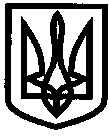 УКРАЇНАУПРАВЛІННЯ ОСВІТИІЗЮМСЬКОЇ МІСЬКОЇ РАДИХАРКІВСЬКОЇ ОБЛАСТІНАКАЗ02.03.2021										№ 93Про оголошення конкурсуна заміщення вакантної посадипосадової особи місцевогосамоврядуванняВідповідно до статті 10 Закону України «Про службу в органах місцевого самоврядування», Постанови Кабінету Міністрів України від 15.02.2002 №169 «Про затвердження Порядку проведення конкурсу на заміщення вакантних посад державних службовців», керуючись п.5.2.1, 5.2.4 Положення про управління освіти Ізюмської міської ради Харківської області,НАКАЗУЮ:Оголосити конкурс на заміщення вакантної посади – головного спеціаліста відділу науково-методичного та інформаційного забезпечення управління освіти Ізюмської міської ради Харківської області.Конкурс провести у встановлений законом термін.Затвердити вимоги до кандидатів на заміщення вищезазначеної вакантної посади посадової особи місцевого самоврядування управління освіти Ізюмської міської ради Харківської області (додаток 1).Затвердити текст оголошення про проведення конкурсу (додаток 2).Доручити начальнику відділу змісту та якості освіти управління освіти Ізюмської міської ради Харківської області Васько Н.О.:Опублікувати оголошення про конкурс в газеті «Усім» та на офіційному веб-сайті управління освіти Ізюмської міської ради Харківської області;Ознайомити працівників апарату управління освіти Ізюмської міської ради Харківської області зі змістом цього наказу; Забезпечити прийом документів від претендентів на заміщення вищезазначеної вакантної посади.Утворити конкурсну комісію для відбору кандидатів на заміщення вакантної посади управління освіти Ізюмської міської ради Харківської області (додаток 3).Контроль за виконанням цього наказу залишаю за собою.Начальник управління освіти 			О. БЕЗКОРОВАЙНИЙЗ наказом управління освіти Ізюмської міської ради Харківської області від __.03.2021 р. № ____ «Про оголошення конкурсу на заміщення вакантної посади посадової особи місцевого самоврядування» ознайомлені:	___________	С.Р. Агішева___________	Н.О. Васько___________	В.О. Денисенко___________	Р.С. Зміївська___________	Н.М. Золотарьова___________	О.В.Крикун___________	В.О. Мартинов___________	Т.В. Погоріла___________	А.І. Сергієнко___________	Н.О. Філоновапідпис працівниківЮрист групи з централізованогогосподарського обслуговування закладівта установ освіти управління освіти 				Леонід Науменко«__»______________2021 рокуНаталія Васько, 22114Додаток 1 до наказу управління освіти Ізюмської міської ради Харківської областівід____ №____Вимоги до кандидатів на заміщення вакантної посади посадової особи місцевого самоврядування1. Громадянство України.2. Наявність повної вищої педагогічної освіти за освітньо-кваліфікаційним рівнем магістра, спеціаліста.3.Знання Конституції України, Законів України "Про службу в органах місцевого самоврядування", "Про місцеве самоврядування в Україні", "Про запобігання корупції", а також законодавства в галузі освіти.4. Вільне володіння державною мовою.5. Володіння персональним комп’ютером в режимі користувача.Начальник управління освіти 			О. БЕЗКОРОВАЙНИЙДодаток 2 до наказу управління освіти Ізюмської міської ради Харківської областівід____ №____Оголошення конкурсу Управління освіти Ізюмської міської ради Харківської області оголошує конкурс на заміщення вакантної посади посадової особи місцевого самоврядування – головного спеціаліста відділу науково-методичного та інформаційного забезпечення управління освіти Ізюмської міської ради Харківської області.Вимоги до кандидатів:повна вища педагогічна освіта за освітньо-кваліфікаційним рівнем магістра, спеціаліста. Стаж роботи за фахом не менше 5 років.Повинен знати: Конституцію України, закони України «Про службу в органах місцевого самоврядування», «Про місцеве самоврядування в Україні», «Про запобігання корупції», «Про освіту» та інші законодавчі акти України з питань організації та діяльності органів місцевого самоврядування  та в галузі освіти. Вільно володіти державною мовою та основними навичками роботи з комп’ютером.Документи приймаються протягом 30 календарних днів з дня публікації оголошення за адресою: м. Ізюм, вул. Васильківського, 4, управління освіти Ізюмської міської ради Харківської області, 2-й поверх, телефон для довідок: 2-21-14, крім вихідних та святкових днів.Кандидат подає наступні документи:- заяву про участь в конкурсі на ім’я начальника управління освіти Ізюмської міської ради Харківської області;- заповнену особову картку (ф.П-2ДС);- декларацію особи, уповноваженої на виконання функцій держави або місцевого самоврядування, у порядку, визначеному Законом України «Про запобігання корупції», за 2020 рік;- копії документів: про освіту, паспорта громадянина України (ст. 1, 2, 11), військового квитка та ідентифікаційного коду;- фото 4х6 – 2 шт.Начальник управління освіти 			О. БЕЗКОРОВАЙНИЙДодаток 3до наказу управління освіти Ізюмської міської ради Харківської областівід____ №____СКЛАДконкурсної комісії для відбору кандидатів на заміщення вакантної посади управління освіти Ізюмської міської ради Харківської області Начальник управління освіти 			О. БЕЗКОРОВАЙНИЙГолова комісії:Мартинов В.О – заступник начальника управління освіти.Секретар комісії:Васько Н.О. – начальник відділу змісту та якості освіти управління освіти.Члени комісії:Золотарьова Н.М. – начальник відділу науково-методичного та інформаційного забезпечення управління освіти;Науменко Л.І. – юрист групи з централізованого господарського обслуговування закладів та установ освіти управління освіти;Погоріла Т.В. – головний спеціаліст відділу науково-методичного та інформаційного забезпечення управління освіти, голова первинної профспілкової організації управління освіти.